Exercise 3 : PROBLEM SOLVING.Q1.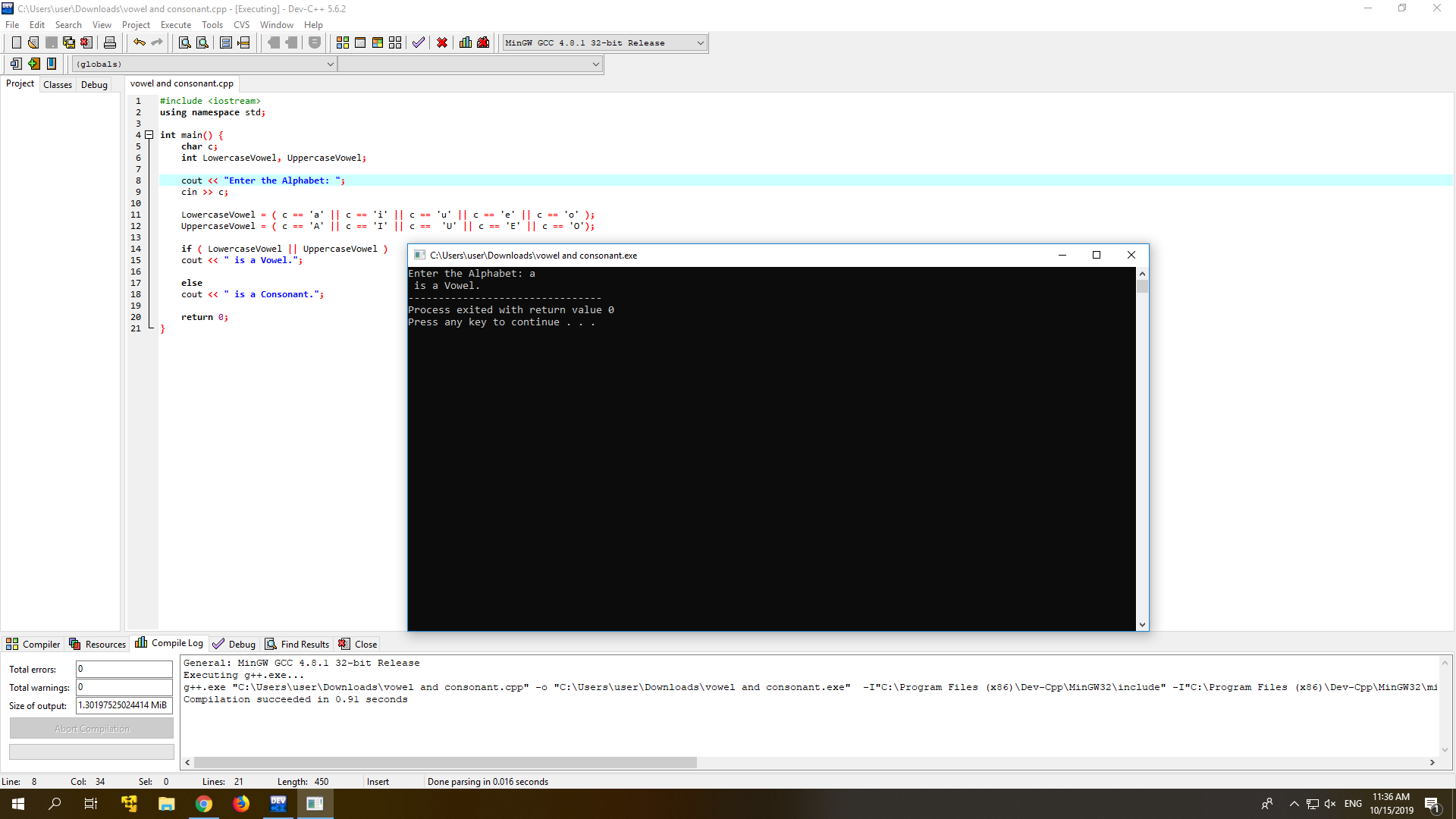 Q2.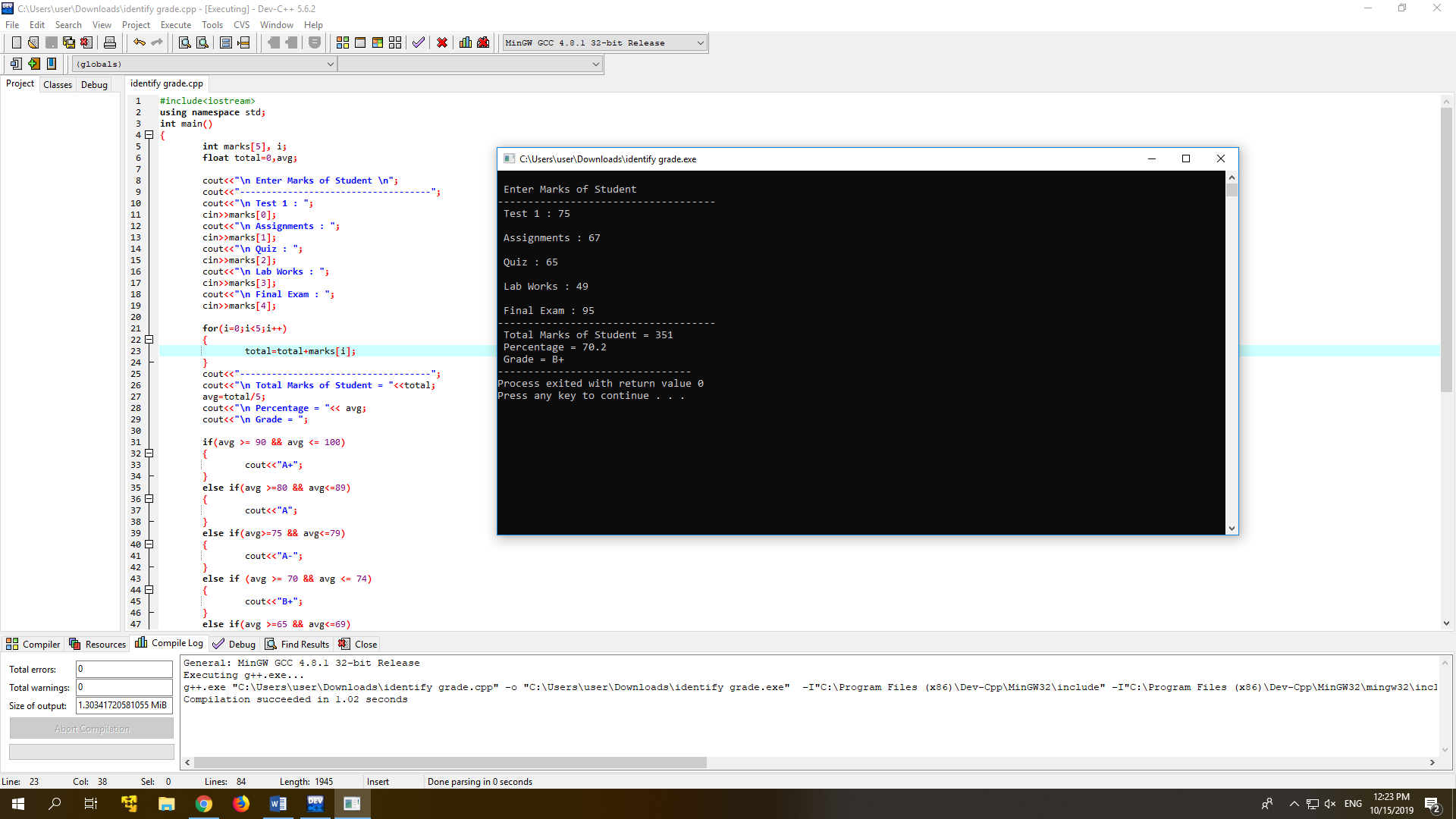 Q4.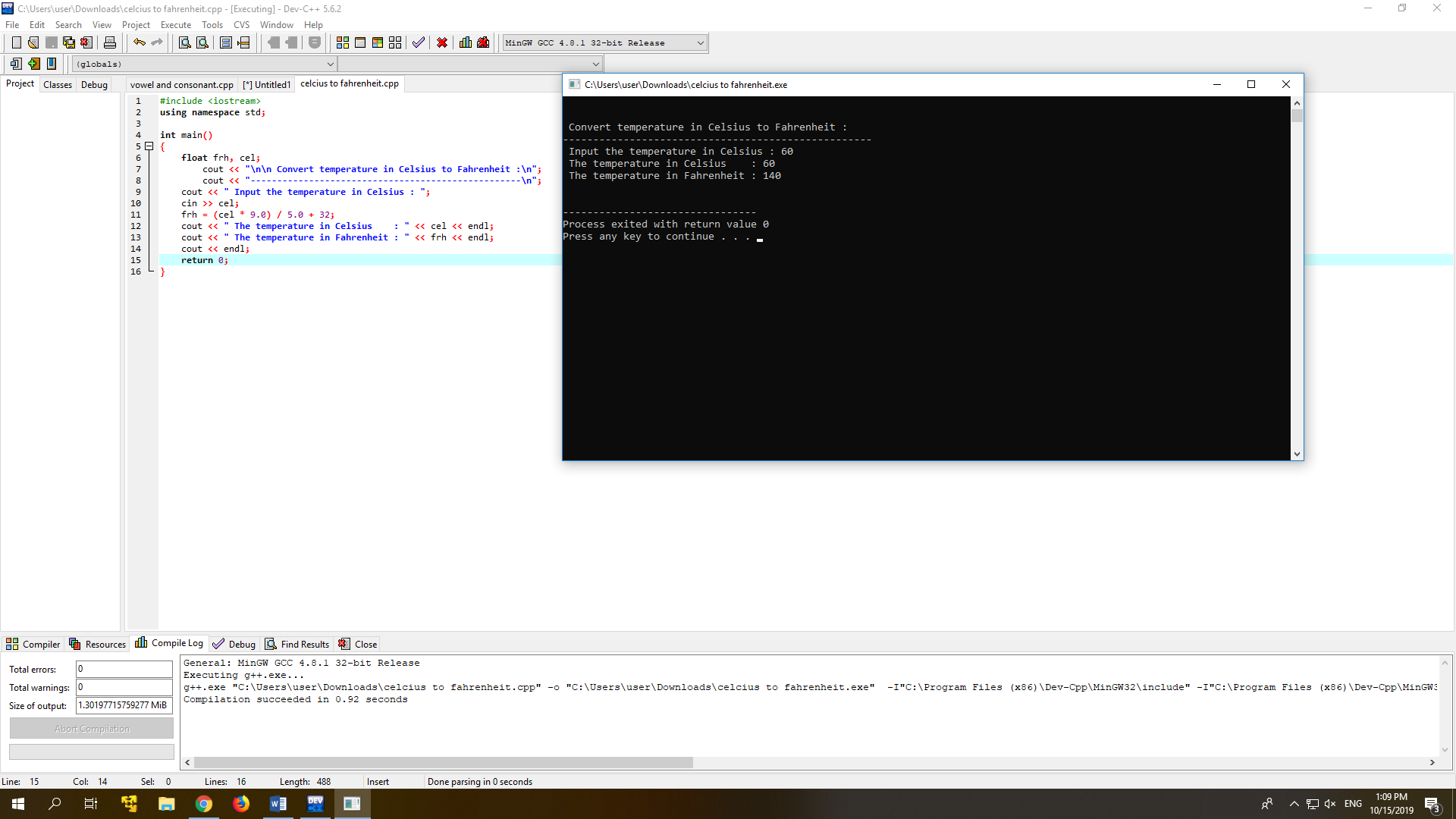 Q5.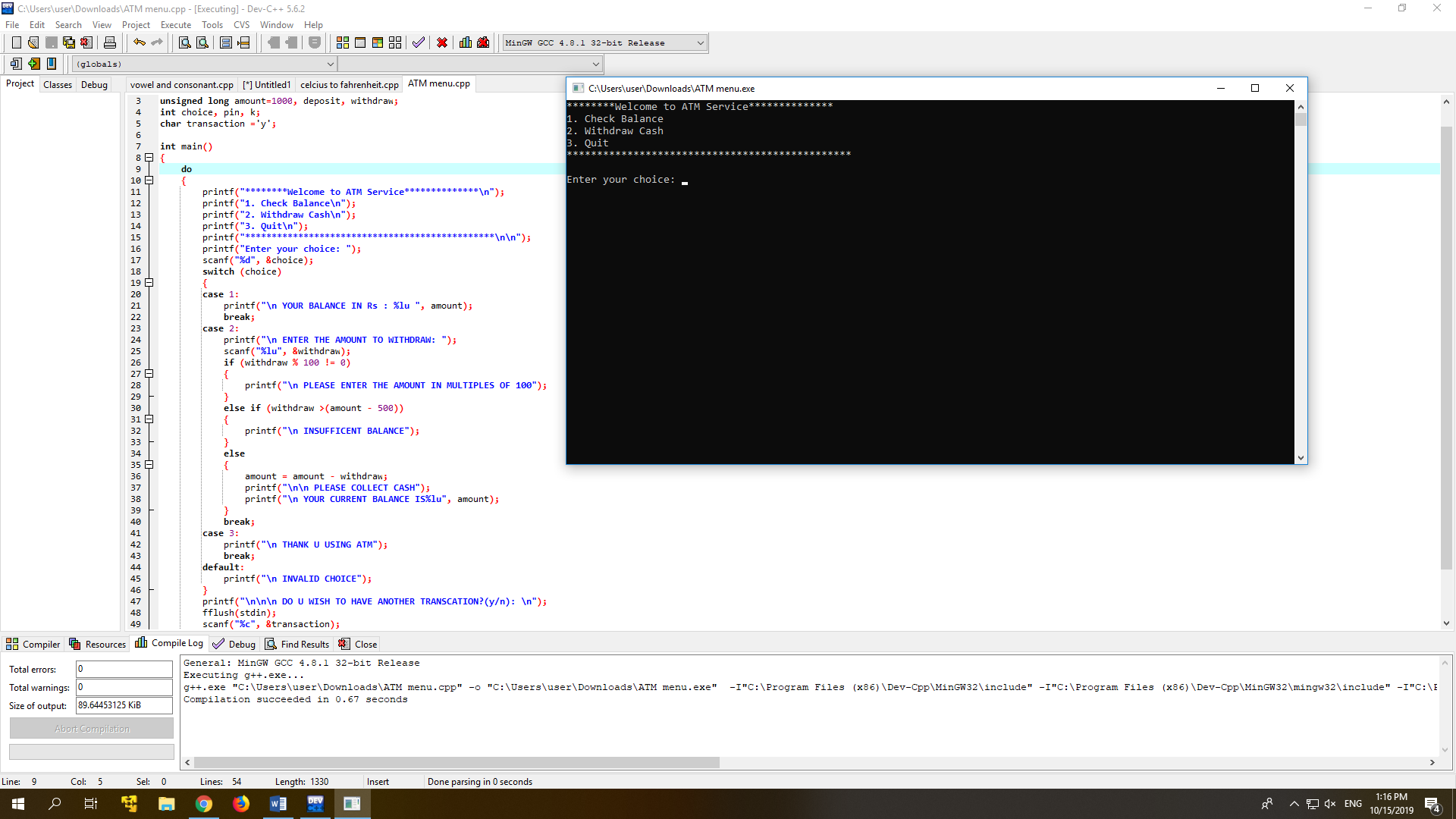 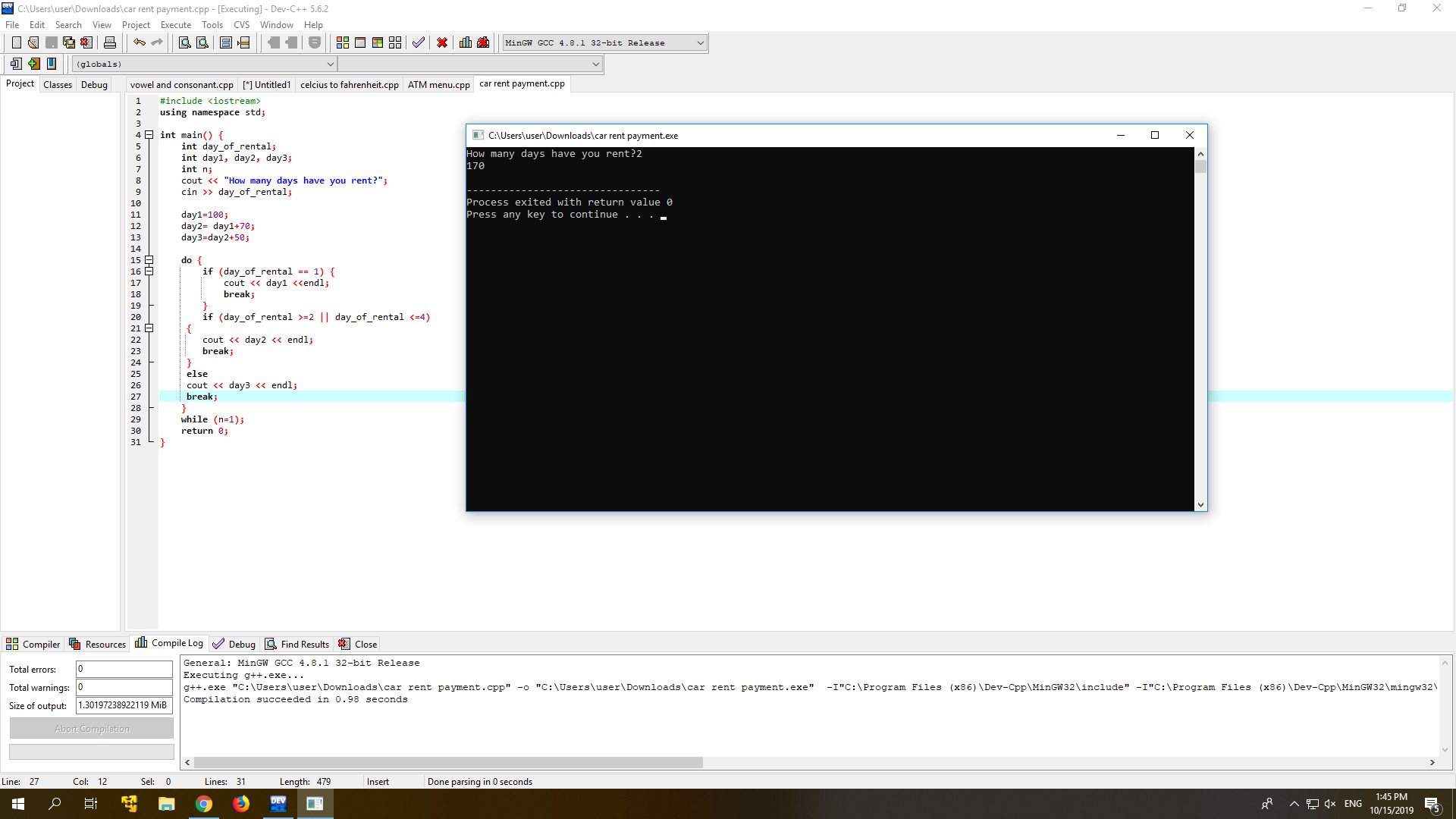 Q6.Pseudocode:StartRead day_of_rentalIf (day_of_rental = 1)Display “ RM100 “Display “continue? (Y/F)”If Y continue Else end.Else if (day_of_rental >= 2 || day_of_rental <=4)Total = day1+70Display totalDisplay “continue? (Y/F)”If Y continue Else endElseTotal = (day_of_rental >= 2 || day_of_rental <=4) + 50Display totalDisplay “continue? (Y/F)”If Y continue Else end.End.